ANTUN DOBRONIĆ Isprva samouk, sustavnu je glazbenu naobrazbu završio razmjerno kasno, 1912., kada je diplomirao studij kompozicije i dirigiranja na Konzervatoriju u Pragu (V. Novak, K. Stecker). Po povratku u domovinu podučavao je glazbu u Splitu, Arbanasima i Zagrebu (1922–40. na Muzičkoj akademiji u Zagrebu). Svake godine, od 20.7. do 20.8., u Jelsi se održavaju tradicionalne glazbene, kazališne i pučke večeri pod nazivom Noći Antuna Dobronića.Ova manifestacija, koja se od 1993. godine u Jelsi tradicionalno održava svake godine, posvećena je hrvatskom skladatelju i glazbenom piscu Antunu Dobroniću. Na ovoj manifestaciji održavaju se glazbene, kazališne i pučke večeri pod nazivom "Noći Antuna Dobronića".Ovo je odnedavno bila najvažnija kulturno-umjetnička manifestacija na otoku Hvaru. Tamo posjetitelji mogu uživati u nastupima renomiranih i poznatih umjetnika, kao i u nadolazećem mladom kadru.Mjesto održavanja je prekrasan kameni trg Sv. Ivana u Jelsi i crkva Uznesenja Blažene Djevice Marije.Njegova rodna kuće se nalazi u ulici koja se proteže od glavne pjace do trga gdje se nalazi barokna crkvica sv. Ivana.Sjeverni dio parka Perivoj podignut spomenik skladatelju Antunu Dobroniću (1878. – 1955.). Rad jelšanskog akademskog kipara Slavomira Drinkovića je postavljen 1997. g.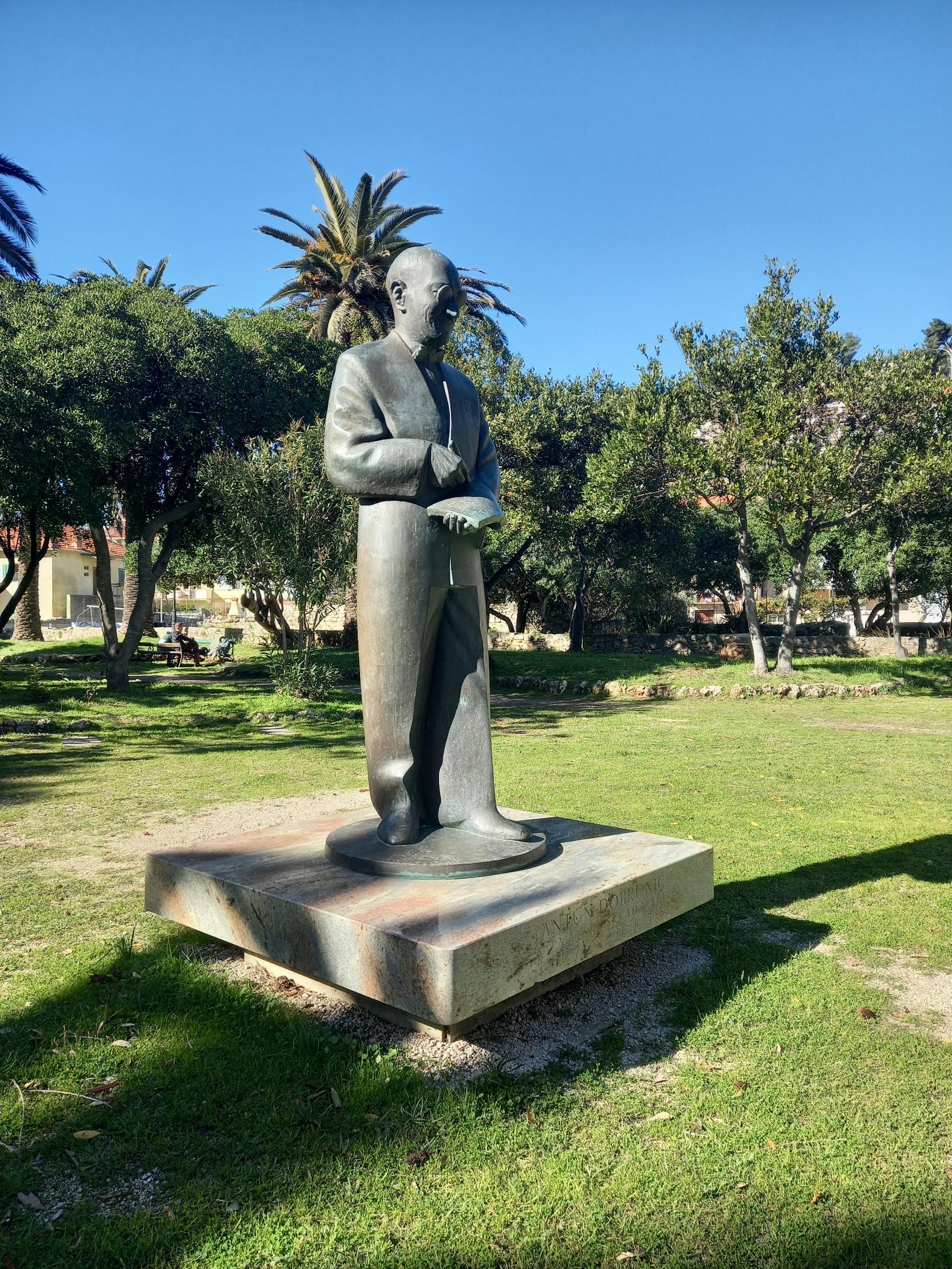 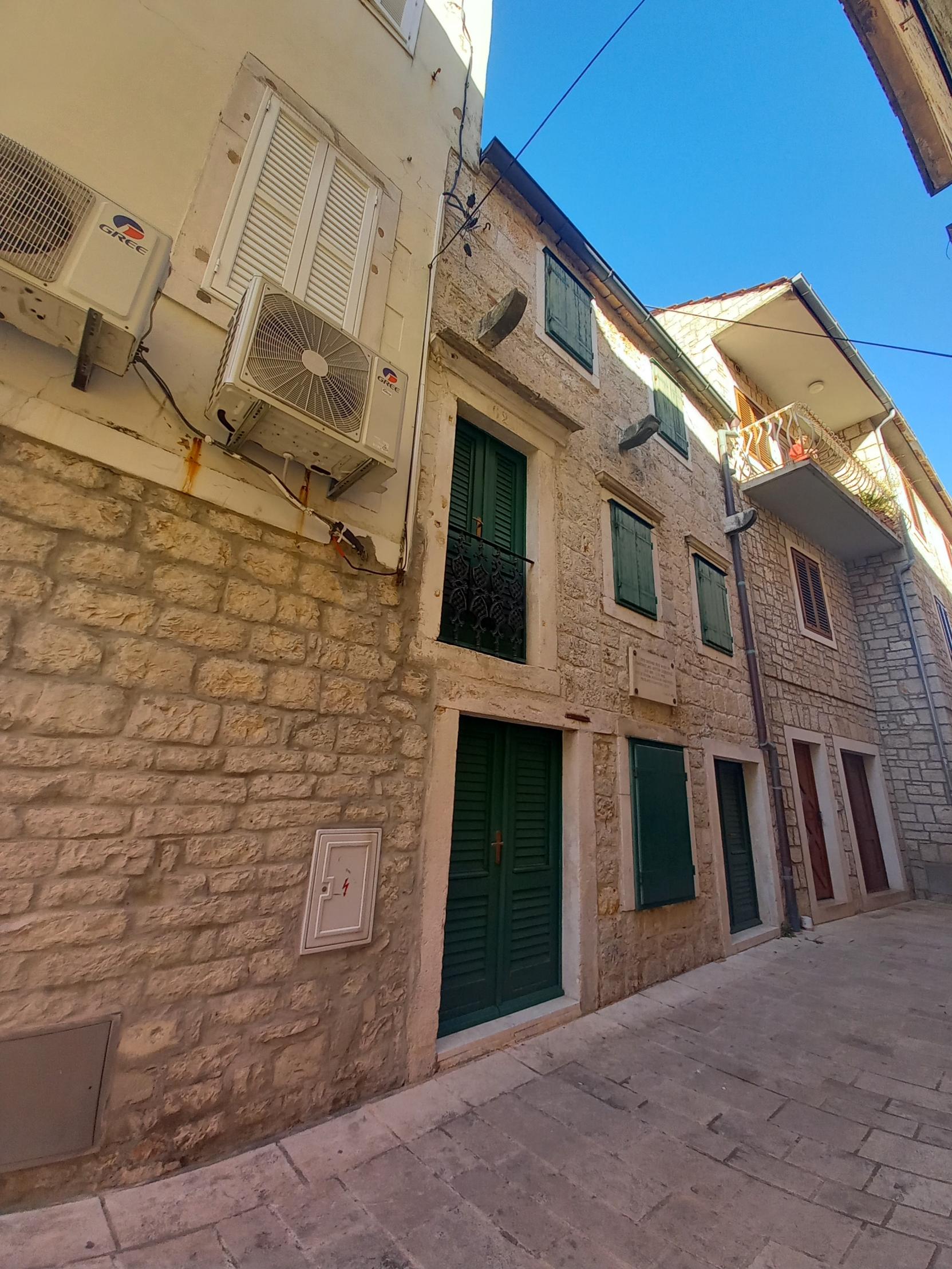 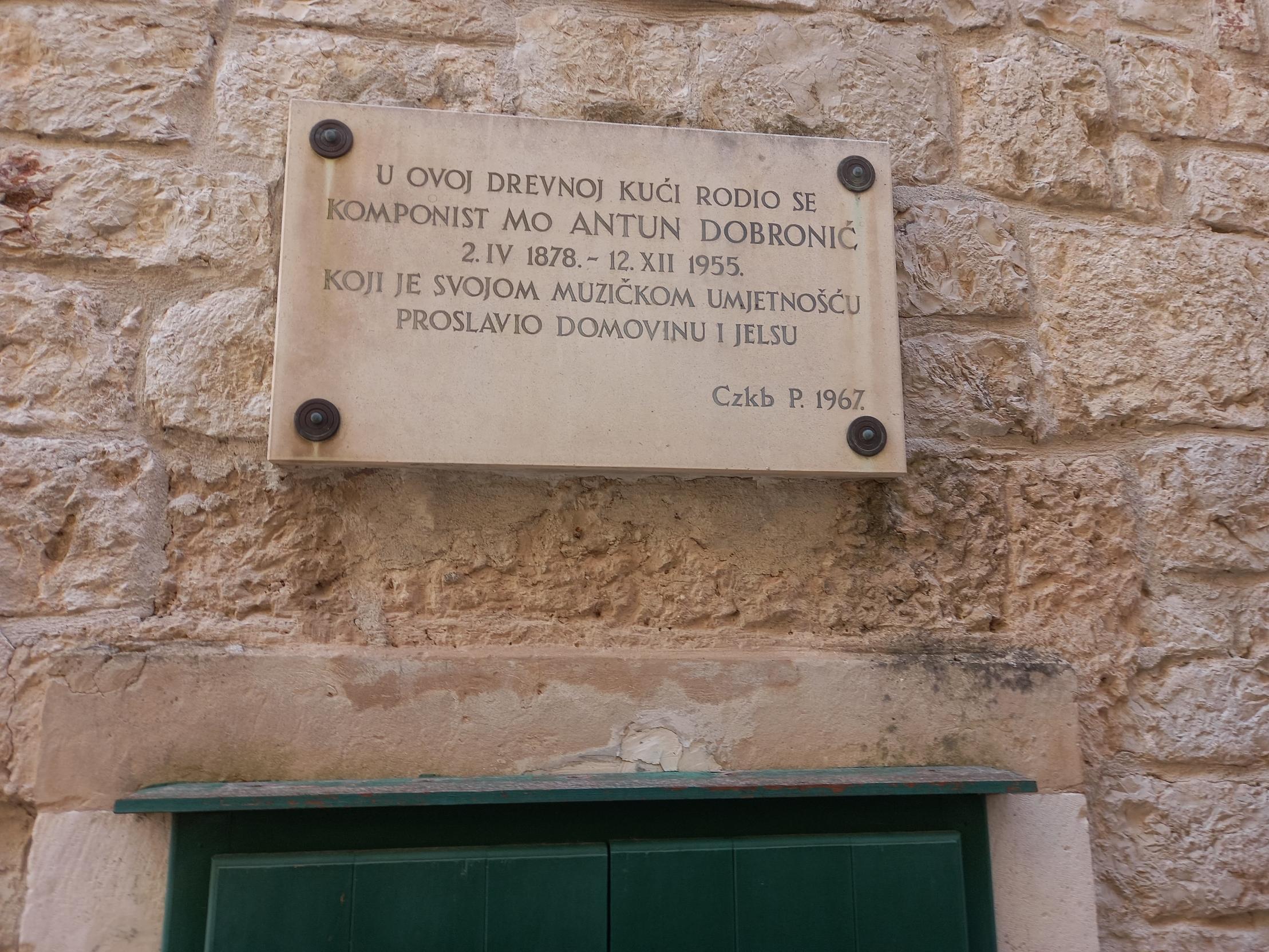 